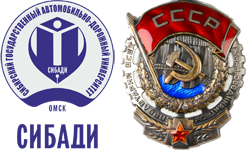 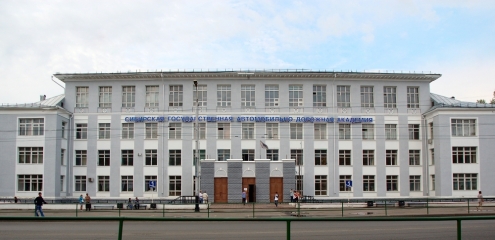 Полное наименование: Федеральное государственное бюджетное образовательное учреждение высшего образования «Сибирский государственный автомобильно-дорожный университет (СибАДИ)»Сокращенное наименование образовательной организации: ФГБОУ ВО СибАДИОфициальное наименование на английском языкеПолное наименование — Siberian State Automobile and Highway University сокращенное наименование — SibADIРектор: д-р пед. наук, канд. техн. наук, доцент Жигадло Александр ПетровичДата создания: 20 августа 1930 годаМесто нахождения:Пр. Мира, д. 5, г. Омск, Россия, 644080. 
Почтовый адрес: пр. Мира, д. 5, г. Омск, Россия, 644080. 
Postal address: 5 Mira pr. Omsk RUSSIA 644080.Адреса официальных сайтов структурных подразделенийhttp://abit.sibadi.org — сайт приемной комиссииhttp://lib.sibadi.org — сайт библиотеки университетаКонтактные телефоны (3812) 65-03-22 Приемная ректора 
 (3812) 63-31-02 Контакт-центр СибАДИ 
 (3812) 65-98-81 Приемная комиссияЭлектронная почта info@sibadi.orgАдрес официального сайта: www.sibadi.org